Дизайн-проект реконструкцииСпортивной площадки ул.Советская, д.100 (Гимназия)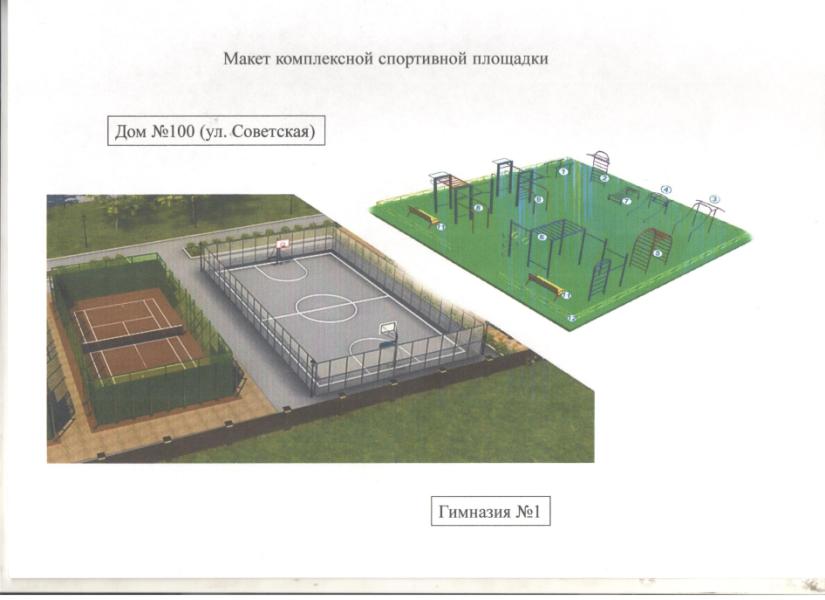 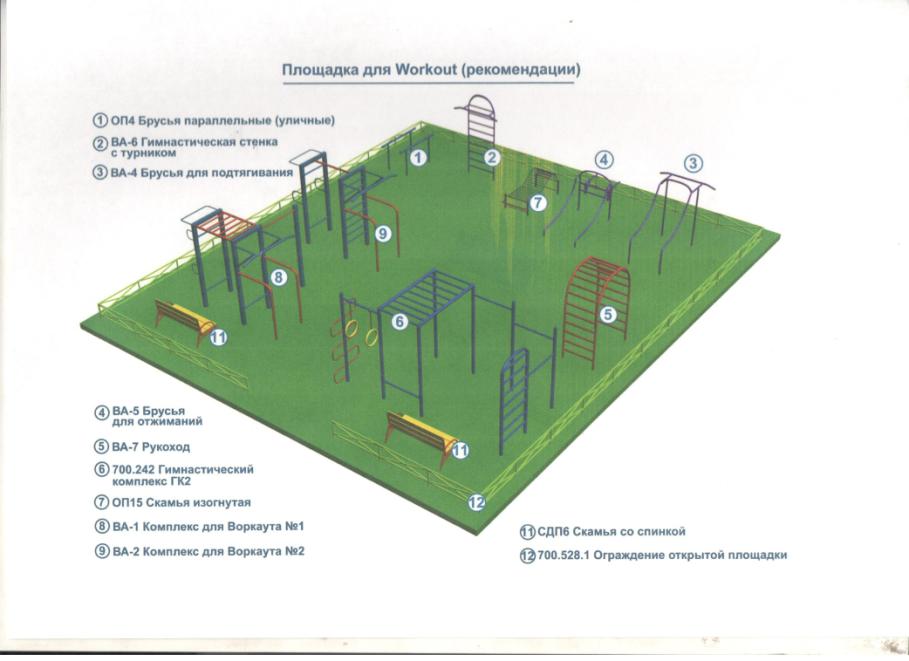 